Стандарт 
социальных услуг в стационарной форме социального обслуживанияПриложение
 к приказу АУРА «Дом-интернат «Забота» 
от 9 января 2024г. № 8
№ п/пНаименование социальной услугиОписание социальной услуги, в том числе ее объемСроки предоставления социальной услугиПодушевой норматив финансирования социальной услуги (рублей)Условия предоставления социальной услугиПоказатели качества и оценка результатов предоставления социальной услугиГруппа (ы) типизации123456781.Социально-бытовые услугиСоциально-бытовые услугиСоциально-бытовые услугиСоциально-бытовые услугиСоциально-бытовые услугиСоциально-бытовые услугиСоциально-бытовые услуги1.1.Предоставление жилых помещений согласно нормативам в соответствии с федеральным законодательством и законодательством Республики Алтай и помещений для организации реабилитационных, лечебных и досуговых мероприятий, трудовой и учебной деятельности, бытового обслуживания получателей социальных услугСостав социальной услуги: 1) предоставление койко-места в 1-, 2-, 3-, 4-местных жилых помещениях с мебелью в соответствии с утвержденными нормативами: в доме-интернате для престарелых и инвалидов - не менее 5 кв. м; 2) предоставление помещений для бытового обслуживания получателей социальных услуг;3) предоставление помещений, необходимых для реализации реабилитационных, лечебных, трудовых и учебных, культурно-досуговых мероприятий.Койко-место предоставляется 1 раз при поступлении к поставщику социальных услуг.Иные помещения предоставляются по мере необходимости без учета их предоставленияСоциальная услуга предоставляется при постоянном, временном пребывании на срок, определенный ИППСУПредоставление жилой площади за 1 кв. м - 25 руб.;пользование мебелью – 2508,0 руб.;хранение личных вещей и ценностей – 15,0 руб.Социальная услуга обеспечивает размещение получателей социальных услуг с учетом пола, возраста, состояния здоровья, физической, психической и психологической совместимости при наличии:1) жилых, помещений для реабилитационных и лечебных мероприятий, трудовой и учебной деятельности, культурного и бытового обслуживания;2) мебели              (1 кровать, 1 тумбочка, 1 стул, шкаф или полки в шкафу для хранения одежды, белья, обуви);3) доступности помещений, мебели, бытовой техники для всех категорий получателей социальных услуг, с учетом соблюдения требований безопасности, санитарного и противоэпидемиологического законодательстваПолнота предоставления социальной услуги в соответствии с требованиями действующего законодательства, исходя из объема и сроков их предоставления; своевременность предоставления социальной услуги, исходя из степени нуждаемости получателя социальных услуг; достижение целей оказания услуги, установленных индивидуальным планом ухода, отсутствие обоснованных жалоб (далее - удовлетворенность получением социальной услуги)1 - 51.2.Обеспечение питанием согласно нормативам в соответствии с федеральным законодательством и законодательством Республики АлтайСостав социальной услуги:1) закуп и хранение продуктов питания в соответствии с утвержденными нормами;2) приготовление готовых блюд согласно утвержденным технологическим картам приготовления;2) сервировка столов и раздача готовых блюд в помещениях для приема пищи;3) доставка готовых блюд в комнаты получателейсоциальных услуг (при наличии медицинских заключений о невозможности приема пищи в помещениях для приема пищи);4) уборка технологических помещений пищеблока и помещений для приема пищи (после каждого приема пищи). Услуга предоставляется не менее 4 раз в день - 1 услугаСоциальная услуга предоставляется ежедневно при постоянном, временном пребывании на срок, определенный ИППСУдома-интернаты для престарелых и инвалидов – 400,0 руб.Социальная услуга обеспечивает предоставление полноценного и сбалансированного питания, в т.ч. лечебного питания, согласно 10-дневному меню, с учетом соблюдения требований пищевой безопасности, санитарного и противоэпидемиологического законодательства при наличии:1) персонала организации (повар, официантка-раздатчица, кухонный. рабочий, мойщица посуды);2) необходимого технологического оборудованияудовлетворенность получением социальной услуги1 - 51.3.Обеспечение мягким инвентарем согласно нормативам в соответствии с федеральным законодательством и законодательством Республики АлтайСостав социальной услуги: предоставление в соответствии с утвержденными нормативами: сезонной одежды и обуви, нательного белья, полотенец, постельных принадлежностей и белья. Услуга предоставляется при поступлении к поставщику социальных услуг, в дальнейшем согласно нормативуСоциальная услуга предоставляется при постоянном, временном пребывании на срок, определенный ИППСУдома-интернаты для престарелых и инвалидов: верхней и нижней одежды – 14713,0 руб., обуви – 2788,0 руб., нательного белья – 3236,0 руб., постельные принадлежности – 5766,0 руб.удовлетворенность получением социальной услуги1.4.Обеспечение получателя социальных услуг предметами личной гигиены согласно нормативам в соответствии с федеральным законодательством и законодательством Республики АлтайСостав социальной услуги: 1) приобретение и выдача средств личной гигиены (зубная паста, мыло, крем для бритья, шампунь и др.), согласно утвержденным нормативам.Услуга предоставляется при поступлении к поставщику социальных услуг, в дальнейшем согласно нормативуСоциальная услуга предоставляется при постоянном, временном пребывании на срок, определенный ИППСУ3197,0 руб.Социальная услуга обеспечивает предоставление предметов личной гигиены, отвечающих установленным требованиям безопасности к данному виду продукции, согласно утвержденным нормативамудовлетворенность получением социальной услуги1 - 51.5.Отправка за счет средств получателя социальных услуг почтовой корреспонденцииСостав социальной услуги: отправка почтовой корреспонденции весом до 7 килограммов.Норма времени на предоставление социальной услуги - до 40 минутСоциальная услуга предоставляется по мере необходимости при постоянном, временном пребывании на срок, определенный ИППСУ54,0 руб.Социальная услуга предоставляется социальным работником с соблюдением конфиденциальности личной переписки получателя социальных услугудовлетворенность получением социальной услуги2 - 51.6.Стрижка ногтей рукСостав социальной услуги:1) подготовка инструмента к стрижке ногтей на руках, в т.ч. его дезинфекция;2) стрижка ногтей или подпиливание (укорачивание) ногтевой пластины.Норма времени на предоставление социальной услуги - до 15 минутСоциальная услуга предоставляется не менее 2 раз в месяц при постоянном, временном пребывании на срок, определенный ИППСУ71,0 руб.Социальная услуга предоставляется персоналом с использованием инвентаря организации или получателя социальных услуг (маникюрный набор) с соблюдением санитарно-гигиенических норм и правил, безопасным и безболезненным способомудовлетворенность получением социальной услуги2 - 51.7.Стрижка ногтей ногСостав социальной услуги:1) подготовка инструмента к стрижке ногтей на ногах, в т.ч. его дезинфекция;2) распаривание ног (при необходимости);3) стрижка ногтей или подпиливание (укорачивание) ногтевой пластины.Норма времени на предоставление социальной услуги - до 30 минутСоциальная услуга предоставляется не менее 2 раз в месяц при постоянном, временном пребывании на срок, определенный ИППСУ71,0 руб.Социальная услуга предоставляется персоналом с использованием инвентаря организации или получателя социальных услуг (маникюрный набор, крем) с соблюдением санитарно-гигиенических норм и правил, безопасным и безболезненным способомудовлетворенность получением социальной услуги1 - 51.8.Мытье ногСостав социальной услуги:1) подготовка инвентаря, моющих средств, необходимых принадлежностей и получателя социальных услуг к процедуре;2) мытье ног с применением моющих средств;3) вытирание ног полотенцем.Норма времени на предоставление социальной услуги - до 10 минутСоциальная услуга предоставляется по мере необходимости при постоянном, временном пребывании на срок, определенный ИППСУ30,0 руб.Социальная услуга предоставляется персоналом с использованием инвентаря организации и соблюдением санитарно-гигиенических норм и правил, безопасным и безболезненным способомудовлетворенность получением социальной услуги4 - 51.9.Помощь при мытье ногСостав социальной услуги:1) подготовка инвентаря, моющих средств, необходимых принадлежностей к процедуре;2) содействие при мытье ног с применением моющих средств;3) подача полотенца.Норма времени на предоставление социальной услуги - до 20 минутСоциальная услуга предоставляется по мере необходимости при постоянном, временном пребывании на срок, определенный ИППСУ25,0 руб.Социальная услуга предоставляется персоналом с использованием инвентаря организации и соблюдением санитарно-гигиенических норм и правил, безопасным и безболезненным способомудовлетворенность получением социальной услуги2 - 31.10.Мытье головыСостав социальной услуги:1) подготовка инвентаря, моющих средств, принадлежностей и получателя социальных услуг к процедуре;2) мытье головы с применением моющих средств;3) обертывание головы полотенцем.Норма времени на предоставление социальной услуги - до 10 минутСоциальная услуга предоставляется по мере необходимости при постоянном, временном пребывании на срок, определенный ИППСУ135,0 руб.Социальная услуга предоставляется персоналом с использованием ТСР (при наличии) и инвентаря организации с соблюдением санитарно-гигиенических норм и правил, безопасным и безболезненным способомудовлетворенность получением социальной услуги4 - 51.11.Помощь при мытье головыСостав социальной услуги:1) подготовка инвентаря, моющих средств, необходимых принадлежностей к процедуре;2) содействие при мытье головы с применением моющих средств;3) подача полотенца.Норма времени на предоставление социальной услуги - до 20 минутСоциальная услуга предоставляется по мере необходимости при постоянном, временном пребывании на срок, определенный ИППСУ100,0 руб.Социальная услуга предоставляется персоналом с использованием ТСР (при наличии) и инвентаря организации с соблюдением санитарно-гигиенических норм и правил, безопасным и безболезненным способомудовлетворенность получением социальной услуги2 - 31.12.Сушка волосСостав социальной услуги: сушка волос после мытья головы полотенцем или феном.Норма времени на предоставление социальной услуги - до 5 минутСоциальная услуга предоставляется по мере необходимости при постоянном, временном пребывании на срок, определенный ИППСУ50,0  руб.Социальная услуга предоставляется персоналом организации с использованием индивидуального полотенца или фена получателя социальных услуг с соблюдением санитарно-гигиенических норм и правил, безопасным и безболезненным способомудовлетворенность получением социальной услуги4 - 51.13.Расчесывание волосСостав социальной услуги: ежедневный уход за волосами - расчесывание, в т.ч. со сбором волос в пучок или плетением.Норма времени на предоставление социальной услуги - до 5 минутСоциальная услуга предоставляется не менее 1 раза в день при постоянном, временном пребывании на срок, определенный ИППСУ10,0 руб.Социальная услуга предоставляется персоналом организации с использованием инвентаря получателя социальных услуг (расческа, заколка/резинка) с соблюдением санитарно-гигиенических норм и правил, безопасным и безболезненным способомудовлетворенность получением социальной услуги4 - 51.14.Уход за ротовой полостьюСостав социальной услуги:1) подготовка инвентаря, гигиенических средств и получателя социальных услуг к процедуре;2) чистка зубов (протезов);3) чистка ротовой полости(языка, слизистой щек);4) полоскание ротовой полости.Норма времени на предоставление социальной услуги - до 10 минутСоциальная услуга предоставляется не менее 1 раза в день при постоянном, временном пребывании на срок, определенный ИППСУ53,0 руб.Социальная услуга предоставляется персоналом организации с использованием инвентаря получателя социальных услуг (зубная щетка и паста, емкость для воды, полотенце) с соблюдением санитарно-гигиенических норм и правил, безопасным и безболезненным способомудовлетворенность получением социальной услуги4 - 51.15.Умывание лицаСостав социальной услуги:1) подготовка инвентаря, гигиенических средств и получателя социальных услуг к процедуре;2) умывание лица водой или водой с использованием гигиенических средств;2) вытирание лица полотенцем (салфеткой).Норма времени на предоставление социальной услуги - до 10 минутСоциальная услуга предоставляется ежедневно при постоянном, временном пребывании на срок, определенный ИППСУ30,0 руб.Социальная услуга предоставляется персоналом с использованием инвентаря организации, гигиенических средств и полотенца получателя социальных услуг с соблюдением санитарно-гигиенических норм и правил, безопасным и безболезненным способомудовлетворенность получением социальной услуги4 - 51.16.ПодмываниеСостав социальной услуги:1) подготовка инвентаря, гигиенических средств и получателя социальных услуг к процедуре;2) подмывание с использованием гигиенических средств;3) вытирание полотенцем (салфеткой).Норма времени на предоставление социальной услуги - до 15 минутСоциальная услуга предоставляется ежедневно при постоянном, временном пребывании на срок,определенныйИППСУ50,0 руб.Социальная услуга предоставляется персоналом с использованием инвентаря организации, гигиенических средств и полотенца (салфетки) получателя социальных услуг с соблюдением санитарно-гигиенических норм и правил, безопасным и безболезненным способомудовлетворенность получением социальной услуги4 - 51.17.Помощь при подмыванииСостав социальной услуги:1) подготовка инвентаря, гигиенических средств и получателя социальных услуг к процедуре;2) помощь при подмывании с использованием гигиенических средств.Норма времени на предоставление социальной услуги - до 10 минутСоциальная услуга предоставляется ежедневно при постоянном, временном пребывании на срок, определенный ИППСУ35,0 руб.Социальная услуга предоставляется персоналом с использованием инвентаря организации, гигиенических средств и полотенца (салфетки) получателя социальных услуг с соблюдением санитарно-гигиенических норм и правил, безопасным и безболезненным способомудовлетворенность получением социальной услуги2 - 31.18.Замена памперсаСостав социальной услуги:1) подготовка инвентаря, гигиенических средств и получателя социальных услуг к процедуре;2) снятие использованного средства личной гигиены (памперс, прокладка);2) подмывание с использованием гигиенических средств;3) вытирание полотенцем (салфеткой);4) надевание средства личной гигиены.Норма времени на предоставление социальной услуги - до 20 минутСоциальная услуга предоставляется не менее двух раз в день при постоянном, временном пребывании на срок, определенный ИППСУ50,0 руб.Социальная услуга предоставляется персоналом с использованием инвентаря организации, гигиенических средств получателя социальных услуг с соблюдением санитарно-гигиенических норм и правил, безопасным и безболезненным способомудовлетворенность получением социальной услуги4 - 51.19.Помощь в использовании калоприемника и мочеприемникаСостав социальной услуги:1) проведение гигиенических мероприятий вокруг катетера/стома;2) замена одноразового мочеприемника/калоприемника;3) утилизация одноразовых расходных материалов.Норма времени на предоставление социальной услуги - до 10 минутСоциальная услуга предоставляется по мере необходимости, но не менее двух раз в день при постоянном, временном пребывании на срок, определенный ИППСУ30,0 руб.Социальная услуга предоставляется персоналом организации с соблюдением санитарно-гигиенических норм и правил, безопасным и безболезненным способомудовлетворенность получением социальной услуги3 - 51.20.Помощь в пользовании туалетомСостав социальной услуги:1) сопровождение получателя социальных услуг до туалета;2) помощь сесть на унитаз (санитарное кресло);3) помощь встать с унитаза (санитарного кресла).Норма времени на предоставление социальной услуги - до 15 минутСоциальная услуга предоставляется по мере необходимости при постоянном, временном пребывании на срок, определенный ИППСУ30,0 руб.Социальная услуга предоставляется персоналом с использованием ТСР (при наличии) и инвентаря организации, гигиенических средств получателя социальных услуг (влажные салфетки, туалетная бумага) с соблюдением санитарно-гигиенических норм и правил, безопасным и безболезненным способомудовлетворенность получением социальной услуги2 - 31.21.Помощь в пользовании подкладным судномСостав социальной услуги:1) помочь приподнять таз или повернуться, подставить судно;2) подтереть или подмыть получателя социальных услуг.Норма времени на предоставление социальной услуги - до 15 минутСоциальная услуга предоставляется по мере необходимости при постоянном, временном пребывании на срок, определенный ИППСУ30,0 руб.Социальная услуга предоставляется персоналом с использованием инвентаря организации, гигиенических средств получателя социальных услуг (влажные салфетки, туалетная бумага) с соблюдением санитарно-гигиенических норм и правил, безопасным и безболезненным способомудовлетворенность получением социальной услуги4 - 51.22.Сопровождение в душ, ванную комнату или баню для купанияСостав социальной услуги:1) подготовка необходимых принадлежностей к процедуре;2) сопровождение получателя социальных услуг к месту купания и обратно, в т.ч., на коляске.Норма времени на предоставление социальной услуги - до 25 минутСоциальная услуга предоставляется по мере необходимости при постоянном, временном пребывании на срок, определенный ИППСУ27,0 руб.Социальная услуга предоставляется персоналом с использованием ТСР организации или получателя социальных услуг безопасным способомудовлетворенность получением социальной услуги3 - 51.23.Купание в кроватиСостав социальной услуги:1) подготовка необходимых принадлежностей и получателя социальных услуг к купанию в постели;2) проведение купания с помощью специальных приспособлений, средств или воды;3) вытирание тела полотенцем.Норма времени на предоставление социальной услуги - до 45 минутСоциальная услуга предоставляется не реже 1 раза в неделю при постоянном, временном пребывании на срок, определенный ИППСУ114,0 руб.Социальная услуга предоставляется персоналом с использованием ТСР организации, гигиенических средств получателя социальных услуг (средство для мытья, мочалка, полотенце, влажные салфетки) с соблюдением санитарно-гигиенических норм и правил, безопасным и безболезненным способомудовлетворенность получением социальной услуги51.24.Купание в душе, ванной комнате или банеСостав социальной услуги:1) купание получателя социальных услуг с применением моющих средств;2) вытирание тела полотенцем;Норма времени на предоставление социальной услуги - до 45 минутСоциальная услуга не реже 1 раза в неделю при постоянном, временном пребывании на срок, определенный ИППСУ114,0 руб.Социальная услуга предоставляется персоналом с использованием ТСР (при наличии) и инвентаря организации, гигиенических средств получателя социальных услуг (средство для мытья, мочалка, полотенце) с соблюдением санитарно-гигиенических норм и правил, безопасным и безболезненным способомудовлетворенность получением социальной услуги4 - 51.25.Помощь при купании в душе, ванной комнате или банеСостав социальной услуги:1) помощь при мытье труднодоступных частей тела с применением моющих средств;2) помощь в вытирании труднодоступных частей тела полотенцем.Норма времени на предоставление социальной услуги - до 30 минутСоциальная услуга предоставляется не реже 1 раза в неделю при постоянном, временном пребывании на срок, определенный ИППСУ50,0 руб.Социальная услуга предоставляется персоналом с использованием инвентаря организации, гигиенических средств получателя социальных услуг (средство для мытья, мочалка, полотенце) с соблюдение санитарно-гигиенических норм и правил, безопасным и безболезненным способомудовлетворенность получением социальной услуги1 - 31.26.БритьеСостав социальной услуги:1) подготовка расходных материалов, инструмента к бритью, в т.ч. его дезинфекция, и получателя социальных услуг к процедуре;2) бритье лица (головы).Норма времени на предоставление социальной услуги - до 30 минутСоциальная услуга предоставляется по мере возникновения потребности получателя социальных услуг при постоянном, временном пребывании на срок, определенный ИППСУ25,0 руб.Социальная услуга представляется персоналом (парикмахер), с использованием необходимого помещения, оборудования, расходных материалов организации, с соблюдением санитарно-гигиенических норм и правил безопасным и безболезненным способомудовлетворенность получением социальной услуги4 - 51.27.Помощь при бритьеСостав социальной услуги:1) помощь в подготовке расходных материалов, инструмента к бритью, в т.ч. его дезинфекции;2) помощи при бритье сложных участков лица.Норма времени на предоставление социальной услуги - до 30 минутСоциальная услуга предоставляется по мере возникновения потребности получателя социальных услуг при постоянном, временном пребывании на срок, определенный ИППСУ15,0 руб.Социальная услуга представляется персоналом организации, инструментом и гигиеническими средствами получателя социальных услуг с соблюдением санитарно-гигиенических норм и правил, безопасным и безболезненным способомудовлетворенность получением социальной услуги2 - 31.28.Помощь при пересаживании с кровати на стул, кресло, диван, кресло-коляску и обратноСостав социальной услуги: помощь при пересаживании с кровати на выбранный предмет и обратно.Норма времени на предоставление социальной услуги - до 5 минутСоциальная услуга предоставляется не менее 2 раз в день при постоянном, временном пребывании на срок, определенный ИППСУ27,0 руб.Социальная услуга предоставляется персоналом организации с использованием ТСР безопасным и безболезненным способом при наличии исправного кресла-коляски, устойчивого стула, кресла, диванаудовлетворенность получением социальной услуги2 - 31.29.Пересаживание с кровати на стул, кресло, диван, кресло-коляску и обратноСостав социальной услуги: пересаживание с кровати на выбранный предмет и обратно.Норма времени на предоставление социальной услуги - до 5 минутСоциальная услуга предоставляется не менее 2 раз в день при постоянном, временном пребывании на срок, определенный ИППСУ35,0 руб.Социальная услуга предоставляется персоналом организации с использованием ТСР безопасным и безболезненным способом при наличии исправного кресла-коляски, устойчивого стула, кресла, диванаудовлетворенность получением социальной услуги4 - 51.30.Позиционирование (изменение положения тела в кровати), включая усаживание на край кроватиСостав социальной услуги: регулярное (каждые 2 часа или по показаниям, рекомендациям врача) изменение положения тела получателя социальных услуг в кровати с применением положений: 30 градусов на боку, 135 градусов на боку, приподнятая верхняя часть тела; положение для принятия пищи (верхняя часть тела приподнята от 70 до 90 градусов; положение на спине с подколенным роликом; положение на животе не более 15 минут (под наблюдением); положение сидя.Норма времени на предоставление социальной услуги - до 15 минутСоциальная услуга предоставляется по мере возникновения потребности, исходя из состояния получателя соц. услуг при постоянном, временном пребывании на срок, определенный ИППСУ25,0 руб.Услуга предоставляется персоналом (санитаркой палатной, сиделкой) с использованием ТСР безопасным и безболезненным способомудовлетворенность получением социальной услуги51.31.Помощь при позиционировании (изменение положения тела в кровати), включая усаживание на край кроватиСостав социальной услуги: помощь при изменении положения тела получателя социальных услуг по его желанию.Норма времени на предоставление социальной услуги - до 15 минутСоциальная услуга предоставляется по мере возникновения потребности, исходя из состояния получателя социальных услуг при постоянном, временном пребывании на срок, определенный ИППСУ20,0 руб.Услуга предоставляется персоналом (санитаркой палатной, сиделкой) с использованием ТСР безопасным и безболезненным способомудовлетворенность получением социальной услуги3 - 41.32.Смена постельного бельяСостав социальной услуги:1) снятие постельного белья с постели;2) замена постельного белья;3) транспортировка снятого белья в прачечную.Норма времени на предоставление социальной услуги - до 10 мин.Социальная услуга предоставляется не менее 1 раза в неделю либо в зависимости от загрязнения белья при постоянном, временном пребывании на срок, определенный ИППСУ23,0 руб.Социальная услуга предоставляется персоналом организации с соблюдением санитарно-гигиенических норм и правилудовлетворенность получением социальной услуги3 - 51.33.Помощь при смене постельного бельяСостав социальной услуги:1) помощь при снятии и (или) замене постельного белья;2) транспортировка снятого белья в прачечную.Норма времени на предоставление социальной услуги - до 15 мин.Социальная услуга предоставляется не менее 1 раза в неделю либо в зависимости от загрязнения белья при постоянном, временном пребывании на срок, определенный ИППСУ15,0 руб.Социальная услуга предоставляется персоналом организации с соблюдением санитарно-гигиенических норм и правилудовлетворенность получением социальной услуги1 - 21.34.Смена нательного бельяСостав социальной услуги:1) снятие нательного белья с получателя социальных услуг;2) одевание чистого нательного белья на получателя социальных услуг;3) транспортировка снятого белья в прачечную.Норма времени на предоставление социальной услуги - до 10 минутСоциальная услуга предоставляется не менее 1 раза в неделю либо в зависимости от загрязнения белья при постоянном, временном пребывании на срок, определенный ИППСУ23,0 руб.Социальная услуга предоставляется персоналом организации безопасным и безболезненным способомудовлетворенность получением социальной услуги4 - 51.35.Помощь при смене нательного бельяСостав социальной услуги:1) помощь при снятии и одевание чистого нательного белья на получателя социальных услуг;2) транспортировка снятого белья в прачечную.Норма времени на предоставление социальной услуги - до 10 минутСоциальная услуга предоставляется не менее 1 раза в неделю либо в зависимости от загрязнения белья при постоянном, временном пребывании на срок, определенный ИППСУ15,0 руб.Социальная услуга предоставляется персоналом организации безопасным и безболезненным способомудовлетворенность получением социальной услуги2 - 31.36.Одевание, раздевание, переодеваниеСостав социальной услуги:1) надеть подготовленную в соответствии с сезоном обувь и одежду;2) снять одежду, обувь, убрать ее на место хранения.Норма времени на предоставление социальной услуги - до 15 минутСоциальная услуга предоставляется 1 раз в день при постоянном, временном пребывании на срок, определенный ИППСУ23,0 руб.Социальная услуга предоставляется персоналом организации безопасным и безболезненным способомудовлетворенность получением социальной услуги4 - 51.37.Помощь в одевании, раздевании, переодеванииСостав социальной услуги:1) подготовить обувь и одежду в соответствии с сезоном;2) надеть и (или) снять одежду, обувь;3) убрать одежду и обувь на место хранения.Норма времени на предоставление социальной услуги - до 20 минутСоциальная услуга предоставляется 1 раз в день при постоянном, временном пребывании на срок, определенный ИППСУ15,0 руб.Социальная услуга предоставляется персоналом организации безопасным и безболезненным способомудовлетворенность получением социальной услуги2 - 31.38.Помощь в приеме пищи (кормление)Состав социальной услуги:1) подготовка получателя социальной услуги к приему пищи (выбор положения для приема пищи и мытье рук);2) подготовка места для приема пищи (стол, тумбочка, поднос),3 Подготовка посуды, приборов и подача блюда на стол;4) кормление получателя социальной услуги;5) мытье рук, лица, при необходимости полоскание ротовой полости получателя социальной услуги после приема пищи;6) уборка места приема пищи, мытье использованной посуды и столовых приборов.Норма времени на предоставление социальной услуги - до 20 минутСоциальная услуга предоставляется не менее 4 раз в день при постоянном, временном пребывании на срок, определенный ИППСУ345,0 руб.Социальная услуга предоставляется персоналом организации получателям социальных услуг при временной или постоянной потере способности к самостоятельному приему пищи с соблюдением санитарно-гигиенических требований и правил, безопасным и безболезненным способомудовлетворенность получением социальной услуги4 - 51.39.Оказание парикмахерских услугСостав социальной услуги:1) подготовка инструмента, в т.ч. его дезинфекция, и получателя социальных услуг к процедуре;2) стрижка головы (усов, бороды) в соответствии с пожеланиями получателей социальных услуг.Норма времени на предоставление 1 социальной услуги 30 минутСоциальная услуга предоставляется по мере необходимости при постоянном, временном пребывании на срок, определенный ИППСУ125,0 руб.Социальная услуга представляется персоналом (парикмахер) с учетом индивидуальных особенностей получателя социальных услуг, с использованием необходимого инвентаря, расходных материалов предоставленных организацией, с соблюдением санитарно-гигиенических норм и правилудовлетворенность получением социальной услуги1 - 51.40.Машинная стиркаСостав социальной услуги:1) сортировка белья;2) закладка белья в стиральную машину с добавлением специальных моющих средств;3) выбор программы стирки;4) выгрузка постиранного белья из стиральной машины;5) развешивание чистого белья;6) снятие сухого белья;7) глажка белья;8) раскладка белья в места хранения.9) при необходимости ремонт белья.Норма времени на предоставление социальной услуги - до 60 минут, без учета режима стиркиСоциальная услуга предоставляется до 5 раз в неделю в зависимости от индивидуальной нуждаемости при постоянном, временном пребывании на срок, определенный ИППСУ2 кг – 70,0 руб.Социальная услуга предоставляется персоналом при наличии промышленного или бытового оборудования для стирки белья, инвентаря, расходных материалов (моющих и дезинфицирующих средств) организации, бельевой для грязного и чистого белья (с досками для глажения и стеллажами для белья) с соблюдением установленных законодательством противоэпидемических и санитарно-гигиенических требований к устройству, содержанию, оборудованию и режиму работы помещений, предназначенных для стирки и хранения мягкого инвентаряудовлетворенность получением социальной услуги1 - 51.41.Уборка жилых помещенийСостав социальной услуги:1) влажная уборка жилых помещений, мест общего пользования (ванная комната, туалет, коридор) помещений предоставляемых для реализации мероприятий, определенных индивидуальной программой предоставления социальных услуг;2) проветривание жилых помещений;3) вынос мусора.Норма времени на предоставление социальной услуги - до 60 минут - ежедневно; генеральная уборка (мытье полов, стен, окон, мебели) - 1 раз в 10 дней до 120 минутСоциальная услуга предоставляется 1 раз в день при постоянном, временном пребывании на срок, определенный ИППСУВлажная уборка 10 кв. м – 15,0 руб.Генеральная уборка 44,0 кв. м - 30,0 руб.Вынос мусора – 15,0 руб.Социальная услуга предоставляется персоналом при наличии необходимого технологического оборудования, инвентаря, расходных материалов (моющих и дезинфицирующих средств) организации с соблюдением СанПиНа 2.1.2.2564-09удовлетворенность получением социальной услуги1 - 51.42.Вынос подкладного судна (ведра с отходами)Состав социальной услуги:1) вынос подкладного судна или гигиенического ведра;2) обработка судна (гигиенического ведра) дезинфицирующими средствами.Норма времени на предоставление социальной услуги - до 15 минутСоциальная услуга предоставляется не менее 2 раз в день на срок, при постоянном, временном пребывании на срок, определенный ИППСУ26,0 руб.Социальная услуга предоставляется персоналом организации с соблюдением санитарно-гигиенических норм и правилудовлетворенность получением социальной услуги3 - 51.43.Проведение прогулкиСостав социальной услуги:1) вывод (вывоз) получателя социальных услуг на прогулку;2) сопровождение получателя социальных услуг на прогулке;2) возвращение получателя социальной услуги с прогулки.Норма времени на предоставление социальной услуги - до 60 минутСоциальная услуга предоставляется 1 раз в день при постоянном, временном пребывании на срок, определенный ИППСУ125,0 руб.Социальная услуга предоставляется персоналом, в т.ч. при наличии ТСР в организации или у получателя социальных услугудовлетворенность получением социальной услуги3 - 51.44.Обеспечение транспортом для перевозки получателей социальных услугСостав социальной услуги:1) предоставление транспортного средства для перевозки получателя социальных услуг при возникновении необходимости (лечения, прохождение МСЭ, обучения, участия в культурных мероприятиях);2) сопровождение получателя социальных услуг к месту доставки и обратно;3) проведение инструктажа с сопровождающим и с перевозимыми по правилам поведения во время перевозки.Норма времени на предоставление социальной услуги - до 120 минутСоциальная услуга предоставляется по мере необходимости при постоянном, временном пребывании на срок, определенный ИППСУПредоставление транспорта – 471,0 руб., Сопровождение нуждающегося вне стационарного учреждения – 474,0 руб.Социальная услуга предоставляется организацией при наличии и возможности предоставления транспортного средства, зарегистрированного в органах ГИБДД, технически исправного и приспособленного для перевозки получателей социальных услуг, оснащенного подъемником, поручнями, средствами обеспечения безопасности (аптечки первой помощи; средств пожаротушения; опознавательных знаков "Перевозка людей") предрейсового медицинского осмотра водителяудовлетворенность получением социальной услуги1 - 52.Социально-медицинские услугиСоциально-медицинские услугиСоциально-медицинские услугиСоциально-медицинские услугиСоциально-медицинские услугиСоциально-медицинские услугиСоциально-медицинские услуги2.1.Оказание первичной доврачебной медико-санитарной помощи, вызов врачаСостав социальной услуги:1) вызов бригады скорой помощи или врача организации;2) встреча бригады скорой помощи;3) сопровождение в стационарные лечебно-профилактические медицинские организации.Норма времени на предоставление социальной услуги - до 30 минутСоциальная услуга предоставляется по мере необходимости при постоянном, временном пребывании, на срок, определенный ИППСУ474,0 руб.Социальная услуга предоставляется постовой медицинской сестройудовлетворенность получением социальной услуги1 - 52.2.Содействие в получении медицинской помощи в рамках обязательного медицинского страхованияСостав социальной услуги:1) осуществление посреднических действий между получателем социальных услуг и медицинскими организациями по телефону, через информационно-телекоммуникационную сеть Интернет или личное обращение в медицинскую организацию в целях содействия в получении медицинской помощи в объеме Территориальной программы государственных гарантий бесплатного оказания гражданам Российской Федерации медицинской помощи;2) сопровождение в лечебно-профилактические медицинские организации.Норма времени на предоставление социальной услуги - до 120 минутСоциальная услуга оказывается по мере необходимости при постоянном, временном пребывании на срок, определенный ИППСУ474,0 руб.Социальная услуга предоставляется медицинским персоналом организации при возникновении у получателя социальных услуг:1) временных проблем со здоровьем, требующих госпитализации в медицинскую организацию;2) временных проблем со здоровьем, не требующих госпитализации в медицинскую организациюудовлетворенность получением социальной услуги1 - 52.3.Содействие в проведении диспансеризацииСостав социальной услуги:1) организация проведения диспансеризации в организации;2) получение итогов диспансеризации;3) подготовка пакета документов для постановки получателя социальных услуг на диспансерный учет в территориальном лечебно-профилактическом учреждении.Норма времени на предоставление социальной услуги - до 180 минутСоциальная услуга предоставляется 1 раз в год при постоянном, временном пребывании, на срок, определенный ППСУ174,0 руб.Социальная услуга предоставляется согласно графику проведения диспансеризации в период проживания получателя социальных услуг в организации стационарного социального обслуживанияудовлетворенность получением социальной услуги1 - 52.4.Содействие в установлении инвалидности и актуализации индивидуальной программы реабилитации и абилитации в учреждениях медико-социальной экспертизыСостав социальной услуги:1) получение направления в МСЭ;2) составление заявления на проведение экспертизы;3) сбор необходимых документов4) получение приглашения бюро МСЭ.Норма времени на предоставление услуги - до 60 минутСоциальная услуга предоставляется по мере необходимости при постоянном, временном пребывании на срок,определенныйИППСУ174,0 руб.Социальная услуга предоставляется медицинской сестрой с целью реализации прав граждан и инвалидов на своевременное прохождение освидетельствования в учреждениях социально-медицинской экспертизыудовлетворенность получением социальной услуги1 - 52.5.Выполнение медицинских процедур по назначению врача:Выполнение медицинских процедур по назначению врача:Выполнение медицинских процедур по назначению врача:Выполнение медицинских процедур по назначению врача:Выполнение медицинских процедур по назначению врача:Выполнение медицинских процедур по назначению врача:Выполнение медицинских процедур по назначению врача:2.5.1.закапывание капельСостав социальной услуги: закапывание глаз, или ушей, или носа.Норма времени на предоставление социальной услуги - до 10 минутСоциальная услуга предоставляется по назначению врача при постоянном, временном пребывании на срок, определенный ИППСУ7,0 руб.Социальная услуга предоставляется медицинской сестрой при наличии в организации:1) лицензии на ведение медицинской деятельности;2) специально оборудованного в соответствии с требованиями санитарных правил процедурного кабинета;3) расходных материалов, лекарственных препаратов, медицинского инструментарияудовлетворенность получением социальной услуги1 - 52.5.2.измерение температуры тела, артериального давленияСостав социальной услуги:1) осуществление замеров температуры тела и (или) артериального давления;2) занесение результатов в соответствующие документы.Норма времени на предоставление социальной услуги - до 10 минутСоциальная услуга предоставляется по назначению врача при постоянном, временном пребывании на срок, определенный ИППСУ22,0 руб.Социальная услуга предоставляется медицинской сестрой при наличии медицинского инструментарияудовлетворенность получением социальной услуги1 - 52.5.3.физиотерапияСостав социальной услуги: проведение УВЧ-терапии, или УФК-терапии, или теплолечения.Норма времени на предоставление социальной услуги - до 20 минутСоциальная услуга предоставляется по назначению врача при постоянном, временном пребывании на срок, определенный ИППСУ18,0 руб.Социальная услуга предоставляется медицинской сестрой - физио при наличии в организации:1) лицензии на ведение физиотерапевтической деятельности;2) специально оборудованного в соответствии с требованиями санитарных правил кабинета физиотерапии;3) расходных материалов, лекарственных препаратовудовлетворенность получением социальной услуги1 - 52.5.4.обработка пролежнейСостав социальной услуги: обработка пролежней.Норма времени на предоставление социальной услугу до 15 минутСоциальная услуга предоставляется по назначению врача при постоянном, временном пребывании на срок, определенный ИППСУ24,0 руб.Социальная услуга предоставляется медицинской сестрой при наличии в организации:1) лицензии на ведение медицинской деятельности;2) расходных материалов, лекарственных препаратовудовлетворенность получением социальной услуги1 - 52.5.5.выполнение очистительных клизмСостав социальной услуги: выполнение очистительной клизмы.Норма времени на предоставление социальной услуги - до 15 минутСоциальная услуга предоставляется по назначению врача при постоянном, временном пребывании на срок, определенный ИППСУ126,0 руб.Социальная услуга предоставляется младшим медперсоналом при наличии помещения, оборудованного кушеткой и медицинского инструментарияудовлетворенность получением социальной услуги1 - 52.5.6.проведение инъекцийСостав социальной услуги: проведение внутримышечной или подкожной инъекции.Норма времени на предоставление социальной услуги - до 10 минутСоциальная услуга предоставляется по назначению врача при постоянном, временном пребывании на срок, определенный ИППСУВнутримышечная – 50,0 руб.;Внутривенная – 100,0 руб.Социальная услуга предоставляется медицинской сестрой при наличии в организации:1) лицензии на ведение медицинской деятельности;2) специально оборудованного в соответствии с требованиями санитарных правил процедурного кабинета;3) расходных материалов, лекарственных препаратов, медицинского инструментарияудовлетворенность получением социальной услуги1 - 52.5.7.перевязкаСостав социальной услуги: обработка раны и ее перевязка.Норма времени на предоставление социальной услуги - до 15 минутСоциальная услуга предоставляется по назначению врача при постоянном, временном пребывании на срок, определенный ИППСУ39,0 руб.Социальная услуга предоставляется медицинской сестрой при наличии в организации:1) лицензии на ведение медицинской деятельности;2) специально оборудованного в соответствии с требованиями санитарных правил процедурного кабинета;3) расходных материалов, лекарственных препаратов, медицинского инструментарияудовлетворенность получением социальной услуги2.5.8.лечебный массажСостав социальной услуги: проведение лечебного массажа.Норма времени на предоставление социальной услуги - до 40 минутСоциальная услуга предоставляется по назначению врача при постоянном, временном пребывании на срок, определенный ИППСУ444,0 руб.Социальная услуга предоставляется медицинской сестрой при наличии в организации:1) лицензии на выполнение массажа деятельности;2) специально оборудованного в соответствии с требованиями санитарных правил массажного кабинета;3) расходных материалов, медицинского инструментарияудовлетворенность получением социальной услуги2.5.9.наложение компрессаСостав социальной услуги: Наложение и снятие компресса на определенное место.Норма времени на предоставление социальной услуги - до 30 минутСоциальная услуга предоставляется по назначению врача постоянном, временном пребывании на срок, определенный ИППСУ39,0 руб.Социальная услуга предоставляется медицинской сестрой при наличии в организации:1) лицензии на ведение медицинской деятельности;2) расходных материалов, лекарственных препаратов, медицинского инструментарияудовлетворенность получением социальной услуги1 - 52.5.10.постановка банок (горчичников)Состав социальной услуги: постановка банок или наложение горчичников, их снятие.Норма времени на предоставление социальной услуги - до 20 минутСоциальная услуга предоставляется по назначению врача постоянном, временном пребывании на срок, определенный ИППСУ26,0 руб.Социальная услуга предоставляется медицинской сестрой при наличии в организации:1) лицензии на ведение медицинской деятельности;2) расходных материалов, медицинского инструментарияудовлетворенность получением социальной услуги1 - 52.5.11.контроль за приемом лекарственных препаратовСостав социальной услуги:1) выдача лекарственных препаратов;2) регистрация медицинской процедуры в журнале.Норма времени на услугу до 15 минутСоциальная услуга предоставляется по назначению врача постоянном, временном пребывании на срок, определенный ИППСУ16,0 руб.Социальная услуга предоставляется постовой медицинской сестрой при наличии в организации:1) лицензии на ведение медицинской деятельности;2) лекарственных препаратовудовлетворенность получением социальной услуги1 - 52.6.Проведение оздоровительных мероприятий:Проведение оздоровительных мероприятий:Проведение оздоровительных мероприятий:Проведение оздоровительных мероприятий:Проведение оздоровительных мероприятий:Проведение оздоровительных мероприятий:Проведение оздоровительных мероприятий:2.6.1.первичный медицинский прием и сбор информации о состоянии здоровья получателя социальных услуг при поступлении в организацию социального обслуживанияСостав социальной услуги:1) проведение врачебного приема;2) оценка физического и психического состояния получателя социальных услуг при поступлении в организацию с использованием стандартных шкал.Норма времени на предоставление социальной услуги - до 45 минутСоциальная услуга оказывается однократно при поступлении в, организацию социального обслуживания35,0 руб.Социальная услуга предоставляется врачом при наличии в организации:1) лицензии на медицинскую деятельность;2) специально оборудованного в соответствии с требованиями санитарных правил врачебного кабинетаудовлетворенность получением социальной услуги1 - 52.6.2.проведение занятий, обучающих здоровому образу жизниСостав социальной услуги: проведение занятий по тематике:1) необходимость соблюдения санитарно-гигиенических правил в быту;2) методы избавления от вредных привычек;3) половое просвещение и профилактика социальных заболеваний (венерических заболеваний и ВИЧ-инфекции);4) предупреждение и профилактика инфекционных заболеваний.Норма времени на предоставление социальной услуги - до 30 минутСоциальная услуга предоставляется по плану проведения занятий, обучающих здоровому образу жизни при постоянном, временном пребывании на срок, определенный ИППСУ169,0 руб.Социальная услуга предоставляется медицинским персоналом организацииудовлетворенность получением социальной услуги1 - 42.7.Подготовка лекарственных препаратов и обеспечение их приемаСостав социальной услуги:1) раскладка лекарственных препаратов с занесением результатов в соответствующие документы;2) раздача препаратов.Норма времени на предоставление социальной услуги - до 20 минутСоциальная услуга предоставляется по назначению врача при постоянном, временном пребывании на срок, определенный ИППСУ20,0 руб.Социальная услуга предоставляется медицинской сестрой при наличии в организации:1) лицензии на ведение медицинской деятельности;2) лекарственных препаратовудовлетворенность получением социальной услуги1 - 52.8.Помощь при подготовке лекарственных препаратов и их приемеСостав социальной услуги:1) раскладка лекарственных препаратов в индивидуальную таблетницу;2) напоминание получателю социальных услуг о необходимости соблюдения питьевого режима.Норма времени на предоставление социальной услуги - до 20 минутСоциальная услуга предоставляется по назначению врача при постоянном, временном пребывании на срок, определенный ИППСУ16,0 руб.Социальная услуга предоставляется медицинской сестрой при наличии в организации:1) лицензии на ведение медицинской деятельности;2) лекарственных препаратовудовлетворенность получением социальной услуги1 - 42.9.Систематическое наблюдение за получателями социальных услуг в целях выявления отклонений в состоянии их здоровья:Систематическое наблюдение за получателями социальных услуг в целях выявления отклонений в состоянии их здоровья:Систематическое наблюдение за получателями социальных услуг в целях выявления отклонений в состоянии их здоровья:Систематическое наблюдение за получателями социальных услуг в целях выявления отклонений в состоянии их здоровья:Систематическое наблюдение за получателями социальных услуг в целях выявления отклонений в состоянии их здоровья:Систематическое наблюдение за получателями социальных услуг в целях выявления отклонений в состоянии их здоровья:Систематическое наблюдение за получателями социальных услуг в целях выявления отклонений в состоянии их здоровья:2.9.1.отслеживание изменений состояния здоровья получателя социальных услуг (измерение температуры тела, артериального давления, пульса и иных показателей, включая занесение результатов измерений в дневник наблюдения)Состав социальной услуги:1) отслеживание изменений состояния по внешнему виду и самочувствию получателя социальных услуг;2) измерение температуры тела, артериального давления, пульса;3) занесение результатов измерений в дневник наблюдения.Норма времени на предоставление социальной услуги - до 20 минутСоциальная услуга предоставляется при постоянном, временном пребывании на срок, определенный ИППСУ22,0 руб.Социальная услуга предоставляется медицинской сестрой при наличии в организации:1) медицинского инструментария (термометр, тонометр);2) назначения или рекомендации врача, с целью своевременного выявления отклонения в состоянии здоровья, риска развития пролежней и их профилактикиудовлетворенность получением социальной услуги1 - 52.9.2.контроль соблюдения питьевого режимаСостав социальной услуги:1) напоминание получателю социальных услуг о необходимости соблюдения питьевого режима;2) подача воды тяжелобольному получателю социальных услуг.Норма времени на предоставление социальной услуги - до 5 минутСоциальная услуга оказывается по мере необходимости при постоянном, временном пребывании на срок, определенный ИППСУ20,0 руб.Социальная услуга предоставляется санитаркой или сиделкой организацииудовлетворенность получением социальной услуги3 - 52.10.Консультирование по социально-медицинским вопросамСостав социальной услуги: 1) врачебный прием получателя социальных услуг.Норма времени на услугу до 20 минутСоциальная услуга оказывается по мере необходимости при постоянном, временном пребывании на срок, определенный ИППСУ178,0 руб.Социальная услуга предоставляется при наличии:1) лицензии на медицинскую деятельность;2) специально оборудованного в соответствии с требованиями санитарных правил врачебного кабинета;3) квалифицированных специалистов или их приглашение для оказания квалифицированной консультационной помощи;4) отсутствие у получателя социальных услуг показаний к госпитализации в медицинскую организациюудовлетворенность получением социальной услуги1 - 53.Социально-психологические услугиСоциально-психологические услугиСоциально-психологические услугиСоциально-психологические услугиСоциально-психологические услугиСоциально-психологические услугиСоциально-психологические услуги3.1.Проведение психологической диагностики и обследования получателя социальных услугСостав социальной услуги:1) знакомство и установление контакта с получателем социальных услуг;2) диагностическое изучение поведения, деятельности, работоспособности, уровня развития социальных навыков и умений, моторного развития, особенностей внимания, памяти, мышления, конструктивной и графической деятельности, особенностей эмоционально-волевой и личностной сферы в соответствии с возрастом получателя социальных услуг;3) подготовка психологического заключения с указанием направлений коррекционной работы.Норма времени на предоставление социальной услуги - до 60 минутСоциальная услуга предоставляется при поступлении получателя социальных услуг в организацию, в дальнейшем предоставляется по мере необходимости при постоянном, временном пребывании на срок, определенный ИППСУ66,0 руб.Социальная услуга предоставляется психологом, имеющим профессиональную подготовку соответствующую квалификационным требованиям, установленным для соответствующей профессии, специальности при наличии кабинета психолога и материалов для проведения психологической диагностикиудовлетворенность получением социальной услуги1 - 53.2.Социально психологическая коррекцияСостав социальной услуги:проведение индивидуальной психологической работы согласно плану коррекционной работы.Норма времени на предоставление социальной услуги - до 40 минутСоциальная услуга предоставляется по мере необходимости при постоянном, временном пребывании, на срок, определенный ИППСУ164,0 руб.Социальная услуга предоставляется психологом, имеющим профессиональную подготовку, соответствующую квалификационным требованиям, установленным для соответствующей профессии, специальности при наличии кабинета психологической разгрузки и необходимого для проведения психологической коррекцииудовлетворенность получением социальной услуги1 - 53.3.Социально-психологическое консультирование, в том числе по вопросам внутрисемейных отношенийСостав социальной услуги:1) проведение бесед в целях выхода из сложившейся ситуации;2) содействие в оказании экстренной психологической помощи в кризисной ситуации, в том числе по телефону и анонимно.Норма времени на предоставление социальной услуги - до 30 минутСоциальная услуга предоставляется по мере необходимости в случае кризисной ситуации, при постоянном временном пребывании, на срок, определенный ИППСУ164,0 руб.Социальная услуга предоставляется психологом, имеющим профессиональную подготовку соответствующую квалификационным требованиям, установленным для соответствующей профессии, специальностиудовлетворенность получением социальной услуги1 - 53.4.Оказание психологической помощи и поддержки, в том числе гражданам, осуществляющим уход на дому за тяжелобольными получателями социальных услугСостав социальной услуги:1) установление контакта с нуждающимся в психологической помощи;2) определение проблем, путем выслушивания;3) снятие в ходе беседы психологического дискомфорта путем подбадривания;4) повышение самостоятельности и мотивации в решении проблемы;5) содействие в оказании экстренной психологической помощи в кризисной ситуации, в том числе по телефону и анонимно.Норма времени на предоставление социальной услуги - до 40 минутСоциальная услуга предоставляется по мере необходимости в случае кризисной ситуации, при постоянном временном пребывании на срок, определенный ИППСУ164,0 руб.Социальная услуга предоставляется психологом, имеющим профессиональную подготовку соответствующую квалификационным требованиям, установленным для соответствующей профессии, специальностиудовлетворенность получением социальной услуги1 - 53.5.Социально-психологический патронажСостав социальной услуги:проведение индивидуальной психологической работы согласно плану коррекционной работы по месту нахождения получателя социальных услуг.Норма времени на предоставление социальной услуги - до 30 минутСоциальная услуга предоставляется по мере необходимости в случае кризисной ситуации, при постоянном временном пребывании на срок, определенный ИППСУ164,0 руб.Социальная услуга предоставляется психологом, имеющим профессиональную подготовку соответствующую квалификационным требованиям, установленным для соответствующей профессии, специальностиудовлетворенность получением социальной услуги4 - 54.Социально-педагогические услугиСоциально-педагогические услугиСоциально-педагогические услугиСоциально-педагогические услугиСоциально-педагогические услугиСоциально-педагогические услугиСоциально-педагогические услуги4.1.Содействие в получении образования и (или) профессии инвалидами с учетом особенностей их психофизического развития, индивидуальных возможностейСостав социальной услуги:1) помощь в выборе вида образования или профессиональной деятельности в соответствии с индивидуальной программой реабилитации и абилитации (ИПРА) получателя социальных услуг;2) предоставление информации о программах образовательных организаций, занимающихся обучением инвалидов;3) запись получателя социальной услуги на обучение;4) сбор документов для обучения получателя социальных услуг.Норма времени на предоставление социальных услуг до 30 минутСоциальная услуга предоставляется по мере необходимости, при постоянном временном пребывании на срок, определенный ИППСУ164,0 руб.Социальная услуга предоставляется социальным педагогом, специалистом по социальной работеудовлетворенность получением социальной услуги1 - 34.2.Проведение занятий, обучающих здоровому образу жизниСостав социальной услуги: проведение занятия, обучающего здоровому образу жизни, в том числе по тематике:1) выработка навыков ведения здорового образа жизни;2) предупреждение появления вредных привычек;3) половое просвещение;4) безопасности жизнедеятельности.Норма времени на предоставление социальной услуги - до 30 минутСоциальная услуга предоставляется по плану проведения занятий, обучающих здоровому образу жизни при постоянном, временном пребывании на срок, определенный ИППСУ164,0 руб.Социальная услуга предоставляется персоналом (социальный педагог, специалист по социальной работе, воспитатель) организацииудовлетворенность получением социальной услуги1 - 54.3.Формирование позитивных интересов (в том числе в сфере досуга)Состав социальной услуги: привлечение к участию в клубных объединениях, досуговых мероприятиях, чтению, занятию физкультурой.Норма времени на предоставление социальной услуги - до 60 минут за одно посещениеСоциальная услуга предоставляется при постоянном, временном пребывании на срок, определенный ИППСУ164,0 руб.Социальная услуга предоставляется специалистами организации (специалист по социальной работе, культорганизатор, библиотекарь, инструктор АФК, инструктор по труду, социальный работник), в соответствии с возрастными, психологическими и личностными особенностями получателя социальной услугиудовлетворенность получением социальной услуги1 - 45.Социально-трудовые услугиСоциально-трудовые услугиСоциально-трудовые услугиСоциально-трудовые услугиСоциально-трудовые услугиСоциально-трудовые услугиСоциально-трудовые услуги5.1.Оказание помощи в трудоустройствеСостав социальной услуги:1) устное разъяснение получателю социальных услуг основ законодательного регулирования реализации права на труд;2) содействие в постановке на учет в органах службы занятости в качестве лица, ищущего работу, если возможность трудовой деятельности предусмотрена ИПРА;3) содействие в решении вопросов профессионального обучения через органы службы занятости;4) поиск необходимых организаций, договоренность и заключение договора по трудоустройству получателя социальных услуг;5) предоставление работы в самой организации.Норма времени на предоставление социальной услуги - до 30 минутСоциальная услуга предоставляется в соответствии с ИПРА по мере возникновения потребности, при постоянном, временном пребывании на срок, определенный ИППСУ164,0 руб.Социальная услугу предоставляется персоналом организации (специалист отдела кадров, социальный работник, социальный педагог, инструктор по труду) при наличии: возможность трудовой деятельности предусмотренной ИПРА; свободных рабочих мест в организации; информационной базы данных об организациях, имеющих рабочие места для лиц с ограниченными возможностями здоровьяудовлетворенность получением социальной услуги1 - 35.2.Организация помощи в получении образования и (или) квалификации инвалидами (детьми-инвалидами) в соответствии с их способностямиСостав социальной услуги:1) помощь в получении образования, в т.ч., профессии в соответствии с индивидуальной программой реабилитации получателя социальных услуг;2) предоставление информации об образовательных программах образовательных организаций, занимающихся обучением инвалидов;3) сбор документов для обучения получателя социальных услуг;4) запись получателя социальной услуги на обучение.Норма времени на предоставление социальных услуг до 30 минутСоциальная услуга предоставляется по мере необходимости, при постоянном временном пребывании на срок, определенный ИППСУ164,0 руб.Социальная услуга предоставляется социальным педагогом, специалистом по социальной работеудовлетворенность получением социальной услуги1 - 35.3.Проведение мероприятий по использованию трудовых возможностей получателя социальных услугСостав социальной услуги:1) организация различных видов трудовой деятельности, отличающихся по характеру сложности и отвечающих возможностям граждан с различным уровнем остаточной трудоспособности;2) привлечение получателей социальных услуг к посильной трудовой деятельности, совмещаемой с реабилитацией и отдыхом в зависимости от состояния здоровья, с целью поддержать их активный образ жизни.Норма времени на предоставление социальной услуги - до 60 минутСоциальная услуга предоставляется при постоянном, временном пребывании на срок, определенный ИППСУ164,0 руб.Социальная услуга предоставляется инструктором по труду, социальным работником, воспитателем, социальным педагогом, имеющим опыт профессиональной подготовки или организации общественного труда, при наличии специально оборудованных рабочих мест, необходимого инвентаря и расходных материалов с обеспечением безопасности труда, проведением инструктажа на рабочем местеудовлетворенность получением социальной услуги1 - 36.Социально-правовые услугиСоциально-правовые услугиСоциально-правовые услугиСоциально-правовые услугиСоциально-правовые услугиСоциально-правовые услугиСоциально-правовые услуги6.1.Оказание помощи в оформлении и восстановлении документов получателя социальных услугСостав социальной услуги:1) написание заявлений и (или) заполнение форм, необходимых для оформления или восстановления документов получателей социальных услуг;2) осуществление контроля за ходом рассмотрения документов и результатами их получения.Норма времени на предоставление социальной услуги - до 30 минутСоциальная услуга предоставляется по мере необходимости при постоянном, временном пребывании, на срок, определенный ИППСУ96,0 руб.Социальная услуга предоставляется персоналом (юрист, социальный работник) организацииудовлетворенность получением социальной услуги1 - 56.2.Защита прав и законных интересов получателя социальных услуг в соответствии с федеральным законодательством и законодательством Республики АлтайСостав социальной услуги:1) представительство в органах государственной власти, учреждениях, организациях, в суде интересов, в т.ч. несовершеннолетних и недееспособных граждан;2) организация консультирования по вопросам защиты прав и законных интересов получателя социальных услуг;3) защита имущественных прав несовершеннолетних и недееспособных граждан;4) оказание содействия в проведении процедуры восстановления в дееспособности или ограниченной дееспособности.Норма времени на предоставление социальной услуги - до 60 минутСоциальная услуга предоставляется по мере необходимости при постоянном, временном пребывании, на срок, определенный ИППСУ164,0 руб.Социальная услуга предоставляется персоналом (юрист, социальный работник, руководитель организации)удовлетворенность получением социальной услуги1 - 56.3.Оказание помощи в получении мер социальной поддержки, в том числе льготСостав социальной услуги:1) информирование о мерах социальной поддержки, предоставляемых в соответствии с федеральным законодательством;2) информирование о перечне необходимых документов в соответствии с действующим законодательством для реализации прав на получение мер социальной поддержки;3) заполнение (оформление) документов, необходимых для назначения мер социальной поддержки;4) доставка необходимых для назначения мер социальной поддержки документов в уполномоченный орган социальной защиты;5) контроль за ходом рассмотрения в уполномоченном органе социальной защиты населения документов, необходимых для назначения мер социальной поддержки;6) передача получателю социальных услуг оформленных документов о праве на льготы или информирование о предоставлении/отказе в предоставлении ему мер социальной поддержки.Норма времени на предоставление социальной услуги - до 60 минутСоциальная услуга предоставляется по мере необходимости при постоянном, временном пребывании, на срок, определенный ИППСУ164,0 руб.Социальная услуга предоставляется персоналом (юрист, специалист по социальной работе, социальный работник) организацииудовлетворенность получением социальной услуги1 - 56.4.Оказание помощи в получении юридической помощи (в том числе бесплатно)Состав социальной услуги: содействие в получении квалифицированной юридической помощи, в том числе бесплатной, по защите прав и интересов получателя социальных услуг по социально-правовым вопросам (предоставление адресов, телефонов, режимов работы юридических служб).Норма времени на предоставление социальной услуги - до 30 минутСоциальная услуга предоставляется по мере необходимости при постоянном, временном пребывании, на срок, определенный ИППСУ82,0 руб.Социальная услуга предоставляется персоналом (юрист, социальный работник, руководитель организации)удовлетворенность получением социальной услуги1 - 56.5.Содействие в организации погребенияСостав социальной услуги:1) организация медицинского освидетельствования факта смерти;2) информирование родственников о факте смерти;3) оформление справки о смерти в органах ЗАГС;4) вызов службы погребения.Норма времени на предоставление социальной услуги - до 120 минутСоциальная услуга предоставляется по случаю при постоянном, временном пребывании, на срок, определенный ИППСУ340,0 руб.Социальная услуга предоставляется персоналом организации в пределах муниципального образования поставщика социальных услугудовлетворенность получением социальной услуги1 - 57.Услуги в целях повышения коммуникативного потенциала получателей социальных услуг, имеющих ограничения жизнедеятельности, в том числе детей-инвалидовУслуги в целях повышения коммуникативного потенциала получателей социальных услуг, имеющих ограничения жизнедеятельности, в том числе детей-инвалидовУслуги в целях повышения коммуникативного потенциала получателей социальных услуг, имеющих ограничения жизнедеятельности, в том числе детей-инвалидовУслуги в целях повышения коммуникативного потенциала получателей социальных услуг, имеющих ограничения жизнедеятельности, в том числе детей-инвалидовУслуги в целях повышения коммуникативного потенциала получателей социальных услуг, имеющих ограничения жизнедеятельности, в том числе детей-инвалидовУслуги в целях повышения коммуникативного потенциала получателей социальных услуг, имеющих ограничения жизнедеятельности, в том числе детей-инвалидовУслуги в целях повышения коммуникативного потенциала получателей социальных услуг, имеющих ограничения жизнедеятельности, в том числе детей-инвалидов7.1.Проведение социально реабилитационных, абилитационных мероприятийСостав социальной услуги:1) проведение социально-реабилитационных, абилитационных мероприятий в соответствии с ИПРА;2) привлечение иных поставщиков социальных услуг для проведения реабилитационных (абилитационных) мероприятий.Норма времени на предоставление социальной услуги - до 60 минутСоциальная услуга предоставляется при постоянном, временном пребывании, на срок, определенный ИППСУ1860,0 руб.Социальная услуга предоставляется персоналом организации при наличии:1) ИПРА получателя социальных услуг;2) квалифицированных специалистов;3) лицензии на медицинскую деятельность;4) помещений и оборудования для проведения социально-реабилитационных мероприятий; соблюдение мер безопасности и санитарно-гигиенических норм и требованийудовлетворенность получением социальной услуги1 - 57.2.Обучение инвалидов (детей-инвалидов) пользованию средствами ухода и техническими средствами реабилитацииСостав социальной услуги: обучение получателей социальных услуг пользованию средствами ухода и техническими средствами реабилитации, полученными по ИПРА.Норма времени на предоставление социальной услуги 30 минутСоциальная услуга предоставляется при постоянном, временном пребывании, на срок, определенный ИППСУ164,0руб.Социальная услуга предоставляется персоналом организации (реабилитолог, медсестра, социальный работник)удовлетворенность получением социальной услуги1 - 57.3.Обучение навыкам самообслуживания, поведения в быту и общественных местах, самоконтролюСостав социальной услуги:1) комплектование групп для занятий и (или) индивидуальные занятия в соответствии с уровнем социальной подготовленности, индивидуальными особенностями получателя социальных услуг;2) обучение по темам:1) формирование санитарно-гигиенических навыков;2) формирование навыка приготовления и приема пищи;3) формирование навыка одевания одежды и обуви и раздевания;4) обучение пользоваться стационарным и мобильным телефоном;5) формирование навыков общения, принятых в обществе;6) формирование навыка приобретения покупок;7) формирование навыков трудовой деятельности;8) формирование навыков самоконтроля.Норма времени на предоставление социальной услуги - до 40 минутСоциальная услуга предоставляется согласно плану занятий организации, расписанию занятий и по мере необходимости при постоянном, временном пребывании, на срок, определенный ИППСУ164,0 руб.Социальная услуга предоставляется персоналом организации (социальный педагог, воспитатель, социальный работник) при наличии:1) оборудованных комнат социально-бытовых ориентировок;2) разработанной программы обучения навыкам самообслуживания, поведения в быту и общественных местахудовлетворенность получением социальной услуги1 - 37.4.Организация досуга и отдыха (праздники, экскурсии и другие культурные мероприятия), в том числе обеспечение книгами, журналами, газетами, настольными играмиСостав социальной услуги: 1) подбор интересующих получателя телевизионныхи радио передач; музыкальных произведений, аудиокниг (спектаклей, концертов);2) включение/выключение выбранных теле- и радиопередач, музыкальных произведений, аудиокниг;3) игры в "настольные игры";4) лепка из пластилина;5) арт-терапия;6) чтение вслух книг, журналов, специальной литературы;7) организация посещения театров, выставок, экскурсий, концертов художественной самодеятельности, спортивных мероприятий, выставок и других культурных мероприятий.Норма времени на предоставление социальной услуги - до 60 минутСоциальная услуга предоставляется при постоянном, временном пребывании, на срок, определенный ИППСУОбеспечение книгами, журналами, газетами, настольными играми и т.д. – 11,0 руб.;организация и проведение клубной и кружковой работы – 164,0 руб.;организация группового посещения культурных мероприятий – 25,0 руб.проведение культурно-развлекательной программы – 125,0 руб.Социальная услуга предоставляется персоналом организации (специалист по социальной работе, культорганизатор, библиотекарь, социальный работник), должностными обязанностями которых предусмотрена организация досуга, создание условий для реализации творческих способностей и художественных наклонностей, в соответствии с возрастными, психологическими и личностными особенностями получателя социальной услуги при наличии помещений, оборудования и материалов для социокультурной работы и соблюдения мер безопасностиудовлетворенность получением социальной услуги1 - 57.5.Содействие в обеспечении, в том числе временном, техническими средствами реабилитацииСостав социальной услуги:1) обращение в интересах получателя социальных услуг либо сопровождение его в подразделение Фонда социального страхования Российской Федерации, в специализированную организацию, осуществляющую выдачу технических средств реабилитации (ТСР), и (или) в организацию, осуществляющую содействие в обеспечении ТСР;2) содействие в получении (прокате) или выдача ТСР во временное пользование.Норма времени на предоставление социальной услуги 60 минутСоциальная услуга предоставляется в соответствии с ИПРА при постоянном, временном пребывании, на срок, определенный ИППСУ173,0 руб.Социальная услуга предоставляется персоналом (специалист по социальной работе, социальный работник) при наличии ТСР общего пользования в организацииудовлетворенность получением социальной услуги2 - 57.6.Оказание содействия в формировании навыков компьютерной грамотностиСостав социальной услуги:1) обучение базовым навыкам компьютерной грамотности получателей социальных услуг.Норма времени на предоставление социальной услуги (1 занятие) до 45 минутСоциальная услуга предоставляется по мере необходимости при постоянном, временном пребывании, на срок, определенный ИППСУ140,0 руб.Социальная услуга предоставляется персоналом организации, владеющим знаниями и навыками компьютерной грамотности, с использованием оборудования, предоставляемого как организацией, так и получателем социальных услугудовлетворенность получением социальной услуги1 - 4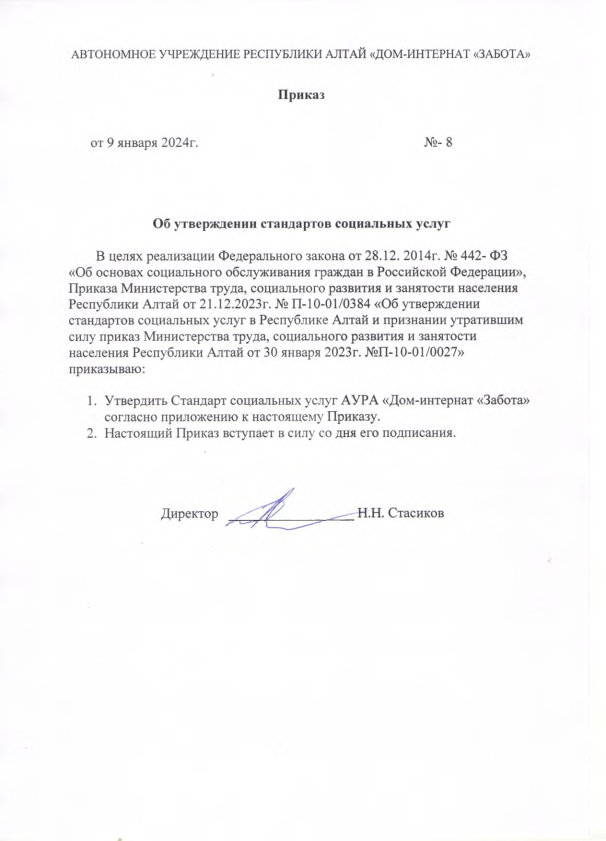 